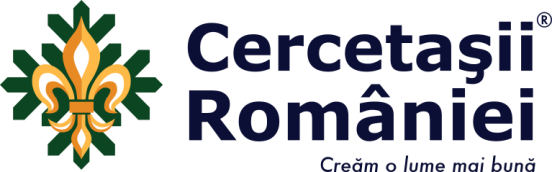 Ca dovadă de spațiu a noului Grup de Inițiativă pot servi:Declarație din partea unei instituții ( liceu, școală, grădiniță, etc.) care pune la dispoziție un spațiu (câteva informații despre spațiu) pentru ca Grupul de Inițiativă (denumirea completă) să desfășoarea activitatea săptămânală. Semnătura și ștampila directorului instituției.Declarație persoană fizică care pune la dispoziție un spațiu (câteva informații despre spațiu) pentru ca Grupul de Inițiativă (denumirea) să desfășoarea activitatea săptămânală. Semnătura și ștampila persoanei fizice + copie contract de proprietate sau extras funciar la zi.Contract de comodat între proprietar spațiu și Grup de Inițiativă (GI), prin șeful GI.Etc.